Уважаемые депутаты!Уважаемые Жители муниципального округа!Представляю Вам отчет о деятельности главы муниципального округа, деятельности Совета депутатов и аппарата Совета депутатов муниципального округа Богородское за 2022 год.В прошедшем году в Москве и соответственно в нашем муниципальном округе прошли выборы депутатов Совета депутатов, избран новый депутатский состав, который будет работать в 2022 – 2027 гг, также переизбран глава муниципального округа. Вместе с тем, в представляемом отчете обобщается деятельность за весь минувший год.Деятельность главы муниципального округа Богородское в 2022 году осуществлялась в соответствии с действующим законодательством Российской Федерации, города Москвы и иными нормативно-правовыми актами в области местного самоуправления. Основными из которых являются:- Федеральный закон №131-ФЗ «Об общих принципах организации местного самоуправления в Российской Федерации» от 06.10.2003 года;- закон города Москвы №56 «Об организации местного самоуправления в городе Москве» от 06.11.2002 года;- закон города Москвы №39 «О наделении органов местного самоуправления муниципальных округов в городе Москве отдельными полномочиями города Москвы» от 11.07.2012 года;- Устав муниципального округа Богородское;- решения Совета депутатов муниципального округа Богородское.В соответствии с Уставом муниципального округа Богородское структуру органов местного самоуправления муниципального округа Богородское составляют:- представительный орган местного самоуправления – Совет депутатов муниципального округа Богородское; - глава муниципального округа Богородское, осуществляющий свои полномочия на постоянной основе;- исполнительно-распорядительный орган местного самоуправления – аппарат Совета депутатов муниципального округа Богородское.В соответствии с Уставом муниципального округа Богородское глава муниципального округа является высшим должностным лицом муниципального округа и возглавляет деятельность по осуществлению местного самоуправления на всей территории муниципального округа, а также исполняет полномочия Председателя Совета депутатов и руководителя аппарата Совета депутатов. В отчетном периоде полномочия главы муниципального округа осуществлялись на постоянной основе.На начало отчетного периода уставная численность депутатов составляла 15 человек, фактическая – 15. На конец отчетного периода уставная численность депутатов составляла 12 человек, фактическая – 12.ГЛАВА МУНИЦИПАЛЬНОГО ОКРУГАБОГОРОДСКОЕ	На основании решения Совета муниципального округа Богородское  от 20 сентября 2022 года № 01/01 «Об избрании главы муниципального округа Богородское», Устава муниципального округа Богородское, а также в соответствии с Конституцией Российской Федерации, действующим законодательством Российской Федерации, города Москвы, муниципальными нормативно-правовыми актами муниципального округа Богородское, я осуществляю свою деятельность, как глава муниципального округа Богородское.	При исполнении своих полномочий, продолжаю руководствоваться  следующими направлениями в своей работе:- организация работы Совета депутатов муниципального округа   Богородское в качестве его председателя;- организация работы и руководство аппаратом Совета депутатов  муниципального округа Богородское, как исполнительно–распорядительным органом местного самоуправления;- активное взаимодействие с жителями района Богородское, участие в решении имеющихся проблем на придомовых территориях, в многоквартирных домах, своевременное информирование о работе органа местного самоуправления; - взаимодействие с органами исполнительной власти города Москвы по исполнению отдельных полномочий города Москвы и в области решения вопросов местного значения;- представление муниципального округа Богородское в законодательных и исполнительных органах государственной власти разного уровня.	В соответствии с Федеральным законом от 06 октября 2003 года № 131-ФЗ «Об общих принципах организации местного самоуправления в Российской Федерации», Законом города Москвы от 06 ноября 2002 года № 56 «Об организации местного самоуправления в городе Москве», Законом города Москвы от 11 июля 2012 года № 39 «О наделении органов местного самоуправления муниципальных округов в городе Москве отдельными  полномочиями города Москвы» и Уставом муниципального округа Богородское осуществлялась деятельность органа местного самоуправления муниципального округа Богородское в 2022 году.Согласно вышеуказанным законам и нормативно-правовым актам  выделены основные направления деятельности главы муниципального округа Богородское, а именно:- осуществление собственных полномочий по решению вопросов местного  значения;- осуществление отдельных полномочий города Москвы, переданных  в соответствии с Законом города Москвы от 11 июля 2012 года № 39 «О наделении органов местного самоуправления муниципальных округов в городе Москве отдельными полномочиями города Москвы»;- взаимодействие с органами исполнительной власти города Москвы;- составление и рассмотрение проекта бюджета муниципального округа;- утверждение и исполнение местного бюджета, осуществление контроля за его исполнением, составление и утверждение отчета об исполнении местного бюджета;- организация деятельности Совета депутатов;- организация работы аппарата Совета депутатов;- информирование жителей о деятельности органа местного самоуправления муниципального округа;- взаимодействие и координация деятельности с органами исполнительной  власти района, Восточного административного округа и города Москвы по  вопросам, направленным на осуществление органами местного самоуправления полномочий по решению вопросов местного значения и осуществлению переданных полномочий;- представление муниципального округа Богородское в отношениях с органами местного самоуправления других муниципальных округов, органами государственной власти, гражданами и организациями от имени  муниципального округа, аппарата Совета депутатов;- участие в работе призывной комиссии в качестве её председателя в соответствии с федеральным законодательством.  Главными приоритетами работы главы муниципального округа остаются тесное общение и взаимодействие с жителями района и  организациями.	За отчетный период на имя главы муниципального округа поступило 60 письменных обращений  граждан (2021 год - 83), по которым были подготовлено и направлено 54 запроса  в организации разной подведомственности, Стоит отметить, что главой и депутатами проводились ежедневные встречи с жителями района на придомовых территориях. Также за отчетный период жители продолжали обращаться в адрес главы муниципального округа через мессенджеры. В рамках встреч и через мессенджеры поступило более 650 обращений, которые оперативно отрабатывались, в том числе с Управой района Богородское и Жилищником. Однако ряд вопросов требовал направления письменных запросов в организации различной подведомственности, таких запросов было направлено 295.В 2022 году главой муниципального округа осуществлялся еженедельный приём жителей и  представителей организаций, в помещении аппарата Совета депутатов  по адресу: ул. Краснобогатырская, д. 11, в ходе которых было принято 39 человек (2021 – 52). Чаще всего граждане обращались по вопросам:- благоустройство дворовых территорий и их озеленение;- ремонт и благоустройство детских и спортивных площадок;- перенос сроков проведения капитального ремонта в многоквартирных домах;- ремонт домов и подъездов (капитальный и текущий);- установка ограждающих устройств (шлагбаумов).Во исполнении Федерального законодательства РФ, Закона города  Москвы от 06.11.2002 г. № 56 «Об организации местного самоуправления в городе Москве» и Устава муниципального округа Богородское глава муниципального округа принимал участие в организации работы призывной комиссии, являясь её председателем.Призыв граждан на военную службу в ряды Вооруженных сил Российской Федерации на территории муниципального округа Богородское  в 2022 году проведен в соответствии с Федеральным Законом «О воинской обязанности и военной службе», Указом Президента РФ от 31.03.2022 № 167 "О призыве в апреле - июле 2022 г. граждан Российской Федерации на военную службу и об увольнении с военной службы граждан, проходящих военную службу по призыву" и Указом Президента РФ от 30.09.2022 № 691 "О призыве в ноябре - декабре 2022 г. граждан Российской Федерации на военную службу и об увольнении с военной службы граждан, проходящих военную службу по призыву".Совместно с военным комиссариатом (объединенного, Преображенского района Восточного АО города Москвы)  проведена работа по формированию призывной комиссии района Богородское в рамках весеннего и осеннего призыва граждан в вооруженные силы в 2022 году. В состав призывной комиссии района входят представители управы    района Богородское, ОМВД России по району Богородское, образовательных учреждений района и Центра занятости населения ВАО города Москвы.В исполнении требований законодательной базы Российской Федерации и города Москвы главой муниципального округа была организована работа, направленная на осуществление призыва граждан на военную службу в ряды Вооруженных сил Российской Федерации.Граждане, подлежащие призыву, проходили отбор по профессиональному, психологическому и медицинскому освидетельствованию с целью  вынесения решения о призыве на военную службу, об отсрочке либо освобождении от призыва.Главой муниципального округа, как председателем призывной комиссии района Богородское проводилась следующая работа:- утверждение планов работы призывной комиссии;- согласование персонального состава призывной комиссии;- организация работы призывной комиссии;- ведение заседаний призывной комиссии;- контроль своевременности прибытия и наличие на заседаниях призывной комиссии не менее двух третей её членов;Проводились все необходимые мероприятия по обеспечению исполнения гражданами воинской обязанности, а именно в адрес граждан посредствам почтовой связи и через управу района Богородское города Москвы направлялись персональные повестки о явке в военный комиссариат, в адрес их родителей разъяснительные письма, в отношении лиц, уклоняющихся от выполнения воинской обязанности в органы внутренних дел направлены обращения об установлении их местонахождения и вручения им повесток.	В течение 2022 года, как председатель призывной комиссии района Богородское главы муниципального округа принимал участие в расширенных совещаниях военного комиссариата города Москвы, а также на учебно-методических сборах по подготовке к призывной кампании.Итоги весеннего и осеннего призывов 2022 года на военную службу граждан, проживающих в муниципальном округе Богородское, и вопросы взаимодействия органов исполнительной власти, отдела военным комиссариатом (объединенного, Преображенского района Восточного АО города Москвы), отдела внутренних дел и других служб обсуждены на совместном совещании. Намечены мероприятия, направленные на улучшение учетно-призывной работы и на подготовку к призывным кампаниям в 2023 году.Также в пределах полномочий главы муниципального округа Богородское осуществлялась деятельность по следующим направлениям:- издание правовых актов органа местного самоуправления муниципального округа Богородское; - обеспечение осуществления органом местного самоуправления полномочий по решению вопросов местного значения и осуществлению переданных полномочий;- обеспечение функционирования и взаимодействия органа местного  самоуправления с органами исполнительной власти города Москвы;- осуществление созыва очередных и внеочередных заседаний Совета депутатов;- участие в заседаниях комиссий и подготовке проектов решений для вынесения их на обсуждение на заседаниях Совета депутатов;- внесение проектов решений в Совет депутатов;- осуществление организации деятельности Совета депутатов.В рамках взаимодействия с органами исполнительной власти глава муниципального округа в 2022 году принимать участие:- в заседаниях районной комиссии по предупреждению и ликвидации чрезвычайных ситуаций и обеспечению пожарной безопасности;- в работе Координационного совета префектуры ВАО по вопросам местного самоуправленияВ качестве независимого эксперта:- в работе конкурсной комиссии префектуры ВАО города Москвы по проведению конкурса на замещение вакантной должности государственной гражданской службы города Москвы и конкурса на включение в кадровый резерв по управам районов города Москвы, расположенных на территории ВАО города Москвы; и в работе аттестационной комиссии префектуры ВАО города Москвы по проведению квалификационного экзамена государственных гражданских служащих управ районов округа, замещающих должности главной группы должностей категории «руководители», и работников префектуры, замещающих должности на условиях срочного служебного контракта;Помимо этого глава муниципального округа входит в состав и принимает участие в работе:- окружной комиссии по делам несовершеннолетних и защите их прав ВАО;- районной Комиссии по делам несовершеннолетних и защите их прав.В рамках взаимодействия с общественными организациями:- работа в составе Городской комиссии по обеспечению общественного контроля за реализацией Региональной программы капитального ремонта общего имущества в многоквартирных домах на территории города;- работа в составе Ревизионной комиссии Ассоциации «Совет муниципальных образований города Москвы» в качестве председателя.Аппарат Совета депутатов муниципального округа БогородскоеВ соответствии с пунктом 2 статьи 15 Устава муниципального округа Богородское: «Аппаратом Совета депутатов муниципального округа Богородское руководит глава муниципального округа на принципах единоначалия», в соответствии пунктом 2.1.1. Регламента аппарата Совета депутатов муниципального округа Богородское: «Работу аппарата Совета депутатов организует глава муниципального округа Богородское». Деятельность Аппарата в отчетный период была направлена на бесперебойность, своевременность и полноту деятельности Совета депутатов муниципального округа Богородское. Аппарат ведет переписку с Советом муниципальных образований г. Москвы, Департаментом территориальных органов исполнительной власти г. Москвы, префектурой ВАО г. Москвы и другими органами законодательной, исполнительной власти и местного самоуправления по вопросам, входящим в компетенцию аппарата. Фактическая численность муниципальных служащих в аппарате Совета депутатов муниципального округа Богородское по состоянию на 01.01.2023г. - 4 человека. Работа аппарата была направлена на решение вопросов, необходимых для осуществления исполнительно-распорядительной деятельности Совета депутатов,  связанных с реализацией Законов города Москвы от 6 ноября 2002 года № 56 «Об организации местного самоуправления в городе Москве» и от 11 июля 2012 года № 39 «О наделении органов местного самоуправления муниципальных округов в городе Москве отдельными полномочиями города Москвы».Образовательный уровень сотрудников. Высшее образование имеют все сотрудники аппарата Совета депутатов.За отчетный период муниципальные служащие аппарата Совета депутатов муниципального округа Богородское продолжали осуществлять постоянную работу по другим основным направлениям деятельности Совета депутатов: - составление проекта местного бюджета, исполнение местного бюджета, составление отчета об исполнении местного бюджета и осуществление полномочий финансового органа муниципального округа в соответствии с Бюджетным кодексом Российской Федерации;- осуществление обеспечения деятельности главы муниципального округа и Совета депутатов;- организация и проведение местных праздничных мероприятий;- организация и проведение мероприятий по военно-патриотическому воспитанию граждан Российской Федерации, проживающих на территории муниципального округа;- информирование жителей о деятельности органов местного самоуправления;- рассмотрение жалоб потребителей, консультирование их по вопросам защиты прав потребителей;- взаимодействие с общественными объединениями и организациями;Принято  участие:- в работе призывной комиссии в соответствии с федеральным законодательством;- в организации и проведении городских праздничных и иных зрелищных мероприятий;- в профилактике терроризма и экстремизма, а также в минимизации и (или) ликвидации последствий проявлений терроризма и экстремизма на территории муниципального округа;- в осуществлении закупок товаров, работ, услуг для обеспечения муниципальных нужд;Своевременно и в полном объеме представлены в Департамент территориальных органов исполнительной власти города Москвы:- годовой отчет и сведения о муниципальных служащих аппарата Совета депутатов;- информация о ходе реализации мер по противодействию коррупции в органах местного самоуправления за 1,2, 3 и 4кварталы 2022 года;- информация о процессе подготовки, переподготовки и повышения квалификации, лиц, замещающих муниципальные должности и должности муниципальной службы, за 1 и 2 полугодие 2022 года;- информация о деятельности комиссии по соблюдению требований к служебному поведению муниципальных служащих и урегулированию конфликта интересов.Подготовлен, утвержден и согласован с военным комиссариатом (объединенного, Преображенского района Восточного АО города Москвы) план работы по осуществлению воинского учета и бронирования сотрудников аппарата Совета депутатов.В отчетном году муниципальные служащие проводили постоянную работу по организации и ведению делопроизводства.В 2022 году поступило 413 документа входящей служебной корреспонденции из организаций (2021 – 389), а исходящей корреспонденции – 634 письма (2021 – 502).В соответствии со статьей 3 Регламента Совета депутатов муниципального округа Богородское: «Правовое, организационное, документационное, информационное, материально-техническое обеспечение деятельности Совета депутатов, депутатов Совета депутатов (далее-депутатов), рабочих органов Совета депутатов осуществляет исполнительно-распорядительный орган муниципального округа – аппарат Совета депутатов муниципального округа Богородское (далее – аппарат в соответствии с настоящим Регламентом и иными решениями Совета депутатов.За отчетный период аппарат Совета депутатов муниципального округа Богородское осуществил правовое, организационное, документационное, информационное, материально-техническое обеспечение деятельности Совета депутатов:ведение, хранение, трансляцию аудиовидеозаписи заседаний Совета депутатов;доведение до сведения депутатов информации о проведении заседаний Совета депутатов и проектов повестки дня, информацию о заседаниях рабочих органов Совета депутатов;обеспечение депутатов текстами проектов документов по вопросам повестки дня и другой необходимой информацией, справочными материалами;подготовка к заседаниям проектов повесток дня, проектов решений (документов) и поправок к ним;приглашение на заседания лиц, чье присутствие необходимо при обсуждении вопроса;проведение регистрации участников заседаний Совета депутатов;оказание председательствующему помощи в проведении заседаний (в том числе, в подсчете голосов при голосовании, фиксирует результаты голосований; сообщает председательствующему на заседании результаты голосования);ведение протоколов заседаний Совета депутатов;оформление принятых Советом депутатов решений и иных документов;направление по поручению главы муниципального округа решений Совета депутатов в Регистр муниципальных нормативных правовых актов города Москвы в порядке, установленном законом города Москвы;выполнение иных обязанностей, связанных с подготовкой и проведением заседания Совета депутатов;составление и предоставление отчетов по правотворческой деятельности депутатов в рамках реализации Закона города Москвы от 11 июля 2012 года № 39 " О наделении органов местного самоуправления в городе Москве отдельными полномочиями города Москвы" в: Департамент территориальных органов исполнительной власти города Москвы, Префектуру ВАО;заключение договоров, получение, отправка и оплата счетов по обеспечении депутатов гарантией на предоставление права бесплатного проезда на всех видах городского транспорта;обеспечение регистрации и введения канцелярии по исходящей и входящей документации в адрес депутатов, от депутатов;сбор и хранение копий исходящей и входящей документации в адрес депутатов, от депутатов в оформленных именных папках;запись на прием к депутатам;обеспечение условий для приема избирателей депутатами;размещение информации и решений с заседаний Совета депутатов в телекоммуникационной сети интернет.Аппарат Совета депутатов является участником бюджетного процесса  и осуществляет деятельность субъекта бюджетной отчетности, формирует и исполняет местный бюджет в соответствии с требованиями Бюджетного кодекса РФ, Федерального закона «Об общих принципах организации местного самоуправления в Российской Федерации», Законов города Москвы и Положением о бюджетном процессе в муниципальном округе Богородское.	Финансирование работы аппарата осуществляется за счет средств  местного бюджета, который складывается из отчислений налога на доходы  физических лиц и межбюджетного трансферта, предоставляемого из бюджета города Москвы.	Аппарат Совета депутатов является главным распорядителем и  получателем данных средств.	Со стороны Контрольно-счетной палаты города Москвы в 2022 году за исполнением местного бюджета внешний муниципальный финансовый контроль:	- Совет депутатов осуществлял предварительный, текущий и последующий контроль, обсуждая и утверждая проекты решений о местном бюджете и по бюджетно-финансовым вопросам, а также рассматривая отдельные вопросы исполнения бюджета на заседаниях комиссий Совета депутатов;	- Контрольно–счетная палата города Москвы осуществляла внешний муниципальный финансовый контроль в соответствии с Соглашением о передаче ей соответствующих полномочий. Все отчеты об исполнении бюджета (за 1 квартал, полугодие, 9 месяцев и год), а также проект решения Совета депутатов о бюджете муниципального округа на очередной финансовый год и плановый период в обязательном порядке проходят экспертизу в КСП Москвы, а также процедуру публичных слушаний.По обсуждению проекта решения Совета депутатов муниципального округа Богородское «Об исполнении бюджета муниципального округа Богородское за 2021 год» 28 июля 2022 года проведены публичные слушания, получено заключение контрольно-счетной палаты Москвы на годовой отчет об исполнении бюджета, согласно которого: - факты неполноты годового отчета не выявлены. Годовой отчет по составу и содержанию (перечню отраженных в нем показателей) соответствует установленным требованиям; - факты недостоверности годового отчета не выявлены. В целом показатели годового отчета соответствуют показателям исполнения бюджета, установленным в ходе внешней проверки; - факты, способные негативно повлиять на достоверность годового отчета, не выявлены.	Заключение Контрольно–счетной палаты города Москвы по результатам внешней проверки годового отчета об исполнении бюджета муниципального округа Богородское за 2022 год будет направлено в адрес аппарата Совета депутатов в апреле-мае 2023 года.	Финансовый документооборот аппарат Совета депутатов продолжает осуществлять в электронном виде, посредством электронного взаимодействия с Департаментом финансов города Москвы.В соответствии с утвержденным бюджетом муниципального округа Богородское на отчетный период 2022 года были запланированы следующие основные показатели (по собственным средствам):- доходы в сумме 31219,6 тыс. руб.;- расходы в сумме 31219,6 тыс. руб.;Итоговое исполнение доходной части местного бюджета (по собственным средствам) составило 35352,6 тыс. руб. (113%). В 2022 году помимо собственных средств бюджет муниципального округа Богородское получал межбюджетный трансферт за реализацию депутатами Совета депутатов полномочий, переданных Законом города Москвы от 11 июля 2012 года № 39 «О наделении органов местного самоуправления муниципальных округов в городе Москве отдельными полномочиями города Москвы» - в сумме 3180,0 тыс. руб. за год, а также межбюджетный трансферт из бюджета города Москвы в целях организации проведения голосования на муниципальный выборах в 2022 году – в сумме 7435, 3 тыс. руб.Таким образом, общая сумма доходов бюджета муниципального округа Богородское за 2022 год – 45965,0 тыс.руб.Расходная часть бюджета:Исполнение расходной части бюджета муниципального округа по межбюджетных трансфертов – 100% (10615,3 т.р.).Общее исполнение расходной части бюджета составило 40820,2 тыс.руб. (96%).Остаток собственных средств на 1 января 2022 года – 5220,4 тыс. руб.Остаток собственных средств на 1 января 2023 года – 10365,1 тыс. руб.	Аппаратом Совета депутатов велась работа по утверждению и размещению в единой информационной системе Плана закупок товаров, работ, услуг для обеспечения муниципальных нужд на 2022 финансовый год и на плановый период 2023 и 2024 годов, утверждение и размещение в единой информационной системе Плана-графика закупок товаров, работ, услуг для обеспечения муниципальных нужд на 2022 финансовый год, а также разработку конкурсной, аукционной документации, документов для запросов котировок и ведения Реестра муниципальных контрактов.	Во исполнении норм Федерального закона от 05 апреля 2013 года  № 44-ФЗ «О контрактной системе в сфере закупок товаров, работ, услуг для обеспечения государственных и муниципальных нужд» на постоянной основе проводились электронные конкурсы и запросы котировок для заключения контрактов с поставщиками и исполнителями на выполнение работ, оказание услуг и поставку товаров для нужд аппарата Совета депутатов.В течение 2022 года проводились архивные работы по упорядочению документов постоянного хранения и по личному составу аппарата Совета депутатов за 2017-2019 года. В ходе архивных работ в ГБУ «ЦГА Москвы» предоставлен паспорт архива организации за 2022 год.В 2022 году согласованы и утверждены на Центральной экспертно-проверочной комиссии  Главного архивным управлением города Москвы описи дел постоянного хранения и описи дел по личному составу за 2017-2019 года.Одним из необходимых направлений деятельности аппарата является постоянное ведение работы по профилактике коррупционных и иных правонарушений в соответствии с Федеральным законом от 25 декабря 2008 года № 273-ФЗ «О противодействии коррупции».В аппарате Совета депутатов муниципального округа Богородское  обеспечено полное и своевременное представление муниципальными служащими, должности которых включены в перечень, сведений о доходах, расходах, об имуществе и обязательствах имущественного характера.В установленные сроки за период 2021 года в 2022 году всеми муниципальными служащими аппарата Совета депутатов представлены сведения о своих доходах и принадлежащем им имуществе, включая данные о супруге и несовершеннолетних детях, а также данные о расходах. Информация размещена на официальном сайте органов местного самоуправления в сети Интернет.Работа по данному направлению ведется строго с соблюдением норм  законодательства РФ, г. Москвы и нормативно-правовых актов органа  местного самоуправления.В рамках  выполнения Федерального закона от 27 июня 2010 года № 210-ФЗ «Об организации предоставления государственных и муниципальных услуг» аппарат Совета депутатов оказывает следующих муниципальные услуги: - регистрация трудовых договоров, заключаемых работодателями –физическими лицами, не являющимися индивидуальными предпринимателями, с работниками, а также фактов прекращения трудового договора в установленном порядке;-регистрация уставов территориального общественного самоуправления, а также регистрация изменений в уставе;- принятие решений о разрешении вступления в брак лицам, достигшим   возраста 16 лет, в порядке, установленном семейным законодательством  Российской Федерации.В 2022 году обращений от жителей района Богородское за оказанием  данных услуг в аппарат Совета депутатов не поступало.Важно сказать, что муниципальные служащие аппарата Совета  депутатов муниципального округа Богородское в 2022 году выполняли свою работу на том же высоком профессиональном уровне, как и в предыдущие годы, обеспечив бесперебойность работы организации, оказывали своевременную помощь жителям нашего района, вели их приём, отвечали на многочисленные запросы и консультировали по многим вопросам.По работе Совета депутатовОсновной формой работы Совета депутатов муниципального округа Богородское, в соответствии с действующим законодательством, является проведение заседаний Совета депутатов. В рамках собственных или переданных государственных полномочий Совета депутатов может принимать решение, протокольное решение либо принимать информацию к сведению. Совет депутатов муниципального округа Богородское – это орган,  обладающий правом представлять интересы населения района и принимать от его имени решения, действующие на территории муниципального округа.  Именно Совет депутатов непосредственно выражает волю населения  муниципального округа в целом, формализуя ее в своих решениях.Обязанности Председателя Совета депутатов муниципального округа Богородское главой муниципального округа исполняются на основании статьи 5 Устава муниципального округа Богородское.Согласно Регламента Совета депутатов муниципального округа Богородское, утвержденного решением Совета депутатов от 13 мая 2014 года № 08/11 осуществлялась работа Совета депутатов муниципального  округа Богородское в 2022 году, на очередных и внеочередных заседаниях, которые проводились открыто в соответствии с утвержденными депутатами ежеквартальными планами работ и повестками. Каждое заседание Совета депутатов анонсируется на официальном сайте http://bogorodskoe-mo.ru с указанием места, даты, времени проведения и предполагаемой повестки дня.На каждом заседании Совета депутатов ведется видео и аудио запись, которая в течение 3-х дней размещается на официальном сайте http://bogorodskoe-mo.ru, и каждый житель может с ней ознакомиться. В соответствии с Уставом муниципального округа Богородское и Регламентом Совета депутатов заседания проходят не менее 1 раза в месяц, за исключением летнего перерыва в работе Совета депутатов.Все нормативные правовые акты опубликовываются в бюллетене «Московский муниципальный вестник». Принятые Советом депутатов решения размещаются на официальном сайте муниципального округа, также на сайте размещаются данные о бюджете муниципального округа, отчеты о его исполнении, а также результаты публичных слушаний.Все проекты нормативных правовых актов Совета депутатов и аппарата Совета депутатов в обязательном порядке направляются на правовую и антикоррупционную экспертизу в Преображенскую межрайонную прокуратуру.Проекты решений о бюджете муниципального округа на очередной финансовый год и плановый период, а также об исполнении местного бюджета за истекший финансовый год проходят экспертизу в Контрольно-Счетной Палате Москвы.На заседаниях Совета депутатов присутствовали и принимали участие в обсуждении вопросов глава управы района Богородское Ланько Е.Б.,  заместители главы управы района Богородское, представители префектуры Восточного административного округа, депутат Московской городской Думы Тимонов М.Л., помощники прокурора Преображенской межрайонной прокуратуры, представители государственных учреждений, общественных организаций, а также жители муниципального округ Богородское.Приоритетными направлениями в деятельности Совета депутатов  муниципального округа Богородское являются:- социальное законодательство, нацеленное на повышение качества жизни жителей;- обеспечение своевременного приведения нормативно-правовых актов в соответствие с федеральным и московским законодательством;- контроль за реализацией принятых решений.В 2022 году проведено 16  заседаний Совета депутатов (10 заседаний созыва 2017-2022 и 6 заседаний созыва 2022-2027) (т.е. в некоторые месяцы было проведено более 1 заседания), принято 92 решения  по основополагающим вопросам местного значения и осуществления отдельных государственных полномочий (в 2022 году - 15 заседаний и принято 72 решения).  организационные и правовые вопросы – 30;отчеты руководителей учреждений района – 10;экономика, финансы – 25;ЖКХ, благоустройство, озеленение, экология – 16;планы мероприятий – 7;потребительский рынок – 4;социально-воспитательная и досуговая работа, патриотическое воспитание, вопросы здравоохранения – 4.Принятые Советом депутатов решения оформлены надлежащим образом и направлены в Регистр муниципальных нормативных правовых актов города Москвы, Департамент территориальных органов исполнительной власти города Москвы, управу района Богородское, Префектуру ВАО и Преображенскую межрайонную прокуратуру. Все решения поданы без замечаний со стороны надзорных органов.Советом депутатов муниципального округа Богородское в 2022 году  приняты и согласованы решения по следующим направлениям:В сфере организации деятельности управы района и городских организаций:	заслушаны отчёты и информация руководителей следующих учреждений об основных направлениях деятельности по итогам деятельности за 2022 год:управы района Богородское;ГБУ города Москвы «Жилищник района Богородское»;ГБУ города Москвы ТЦСО «Богородское»;Многофункционального центра предоставления государственных услуг районов Богородское и Метргородок;главных врачей амбулаторно-поликлинического центра ГБУЗ «Детская городская поликлиника № 28 ДЗМ» и ГБУЗ города Москвы «Консультативно – диагностического центра № 2 департамента здравоохранения города Москвы»;ОМВД России по району Богородское;ГБУ города Москвы «Досуговый центр Богородское»;Дирекции природных территорий СВАО и Сокольники ГПБУ «Мосприрода».В сфере благоустройства согласованы:	Адресные перечни дворовых территорий для проведения работ по их благоустройству за счет средств стимулирования управы района Богородское по 25 адресам:Решениям о согласовании вышеуказанного адресного перечня предшествовала серьезная, многомесячная и кропотливая работа, в ходе которой  муниципальные депутаты осуществили объезды и комиссионные обследования придомовых территорий района, провели осмотр детских и спортивных площадок района, проанализировали их состояние и запросили, в управе района и ГБУ города Москвы «Жилищник района Богородское», информацию о сроках их предыдущего благоустройства, провели многократные встречи с жителями, на которых выяснили их нужды и предпочтения.Направление средств стимулирования управы района Богородское города Москвы на Мероприятия по обеспечению безопасности дорожного движенияпо 11 адресам:	Установка ограждающих устройств (2 шлагбаума) на придомовой территории многоквартирного дома по 1 адресу:ул. Миллионная, дом 3, корпус 1В сфере размещения сезонных (летних) кафе при стационарных предприятиях общественного питания» согласован проект схемы размещения по 1 адресу:ул. 1-я Мясниковская, дом 2В сфере размещения ярмарки выходного дня:Согласно решению Совета депутатов муниципального округа Богородское от 20.09.2022 № 01/18 «О согласовании места размещения «ярмарки выходного дня» на территории района Богородское в 2023 году депутатами было согласовано место размещения ярмарки выходного дня на территории района Богородское в 2023 году по адресу: Краснобогатырская ул., вл. 13, стр. 1.В сфере работы с населением по месту жительства согласованы	Ежеквартальные сводные районные календарные планы  по досуговой, социально-воспитательной, физкультурно-оздоровительной и спортивной работе с населением по месту жительства.Согласованы и проведены дополнительные мероприятия по социально-экономическому развитию района Богородское в 2022 году, а именно:Оказание социально-бытовых услуг льготным категориям граждан, проживающих на территории административного округа города Москвы, а также оказание адресной материальной помощи: - оказание социальных услуг по посещению бассейна для членов Общественных организаций, малообеспеченных жителей района, льготных категорий граждан - оказание материальной помощи (денежное) Реализация дополнительных мероприятий в сфере досуговой, социально-воспитательной, физкультурно-оздоровительной и спортивной работы с населением по месту жительства, а также приобретение и содержание имущества для указанной работы:- проведение экскурсий для членов Общественных организаций, малообеспеченных жителей района, льготных категорий граждан (по поступившим заявлениям);- приобретение билетов в театры, музеи, зоопарки для малообеспеченных жителей района Богородское, членов Общественных организаций, льготных категорий граждан (по поступившим заявлениям);- приобретение цветов;- праздничные мероприятия и приобретение подарков (продуктовых наборов, чайных наборов) для членов Общественных, малообеспеченных жителей района Богородское, льготных категорий граждан;- приобретение школьных ранцев с комплектом принадлежностей для учащихся младших классов из малообеспеченных семей в количестве 50 штук;- приобретение костюмов ГБУ «Досуговый центр Богородское»;- приобретение сладких наборов для Общественных организаций,  малообеспеченных жителей района Богородское, льготных категорий граждан;- приобретение новогодних подарков для детей от 3 до 14 лет из малообеспеченных семей;Ремонт квартир детей–сирот и детей, оставшихся без попечения  родителей (4 квартиры)Благоустройство территорий общего пользования, в том числе дворовых территорий- приобретение экоскамеек со спинкой.Капитальный ремонт многоквартирных домов, капитальный ремонт нежилых помещений, в том числе переданных органам местного самоуправления для реализации отдельных полномочий города Москвы, спортивных площадок и иных объектов благоустройства, предназначенных для организации физкультурно-оздоровительной и спортивной работы с населением по месту жительства и находящихся в ведении префектур административных округов города Москвы, управ районов города Москвы или подведомственных им учреждений- проведение ремонта козырька по адресу: Наримановская д. 8 п. 1;- проведение ремонтных работ в нежилом помещении для организации работы Совета ветеранов по адресу: Бойцовая ул. д. 29, кв. 1.Мероприятия, включенные в План по социально-экономическому развитию района Богородское в 2022 году, были основаны на предложениях Совета депутатов с учетом мнений и пожеланий жителей муниципального округа. Стоит отметить, что при поддержке депутатов Совета депутатов муниципального округа Богородское при формировании плана мероприятий по социально-экономическому развитию района Богородское на 2022 год были учтены интересы и пожелания Московской организации родителей инвалидов Богородское «Особый мир». Также хочется отметить, что в сентябре 2022 года депутатами в Решения Совета депутатов по социально-экономическому развитию района Богородское была включена дополнительная категория получателей услуг: члены семей мобилизованных граждан.В 2022 году глава муниципального округа и депутаты Совета депутатов  продолжили реализацию полномочий переданных Законом города Москвы от 16 декабря 2015 года № 72 «О наделении органов местного самоуправления внутригородских муниципальных образований в городе Москве отдельными полномочиями города Москвы в сфере организации и проведения капитального ремонта общего имущества в многоквартирных домах в рамках реализации региональной программы капитального ремонта общего имущества в многоквартирных домах на территории города Москвы». В процессе реализации указанных полномочий глава муниципального округа и депутаты, совместно с представителями Фонда капитального ремонта города Москвы, управляющих организаций, управы района Богородское приняли непосредственное участие в работе комиссий, осуществляющих открытие работ и приемку оказанных услуг и (или) выполненных работ по капитальному ремонту общего имущества в многоквартирных домах, проведение которого обеспечивает Фонд капитального ремонта многоквартирных домов города Москвы.В 2022 году согласно контрактам проводились работы по капитальному ремонту в 23 жилых домах:4-я Гражданская ул., д. 37, корп. 14-я Гражданская ул., д. 37, корп. 25-й проезд Подбельского, д. 4А, корп. 3Алымов пер., д. 13Бойцовая ул., д. 4/37, корп. 3Бойцовая ул., д. 13, корп. 1Бойцовая ул., д. 21, корп. 2Бойцовая ул., д. 22, корп. 4Ивантеевская ул., д. 23Игральная ул., д. 10Краснобогатырская ул., д. 19, корп. 1Краснобогатырская ул., д. 19, корп. 2Краснобогатырская ул., д. 21Краснобогатырская ул., д. 79М. Рокоссовского б-р, д. 21/21М. Рокоссовского б-р, д. 23М. Рокоссовского б-р, д. 28/14М. Рокоссовского б-р, д. 33/12Миллионная ул., д. 8, корп. 1Миллионная ул., д. 11, корп. 2Просторная ул., д. 5Просторная ул., д. 11Просторная ул., д. 15, корп. 2- произведена замена 8-ми лифтов в 7-ми многоквартирных домах:М. Рокоссовского б-р, д. 13;М. Рокоссовского б-р, д. 8, корп. 1;М. Рокоссовского б-р, д. 8, корп. 3;Гражданская 3-я ул., д. 6;Ивантеевская ул., д. 1, корп. 6;Игральная ул., д. 10;Ивантеевская ул., д. 28, корп. 4.- заменены стояки газоснабжения в 2-х многоквартирных домах:Бойцовая ул., д. 17, корп. 3;Ивантеевская ул., д. 28, корп. 3.В 2023 году, запланированы работы в 27 жилых домах ( 8 переходящих с 2022 года) по адресам: Бойцовая ул.,д.13 к. 1Бойцовая ул.,д.21 к. 2Краснобогатырская ул., 19 к. 2Гражданская 3-я ул. 52Ивантеевская ул. 1 к.5Ивантеевская ул. 11БПогонный пр. 33Погонный пр. 9Подбельского 3-й пр. 18БПодбельского 4-й пр. 2 к.1Прогонная 2-я ул. 11Просторная ул. 9Рокоссовского Маршала бульв. 32Рокоссовского Маршала бульв. 36/1Краснобогатырская ул., 79 Наримановская ул., д. 22, корп. 1Наримановская ул., д. 22, корп. 2Наримановская ул., д. 22, корп. 3Наримановская ул., д. 25, корп. 3Наримановская ул., д. 26, корп. 3Открытое шоссе, д. 6, корп. 13Погонный пр., д. 23, корп. 4Алымов пер. д. 13Ивантеевская ул., д. 11Просторная ул., д. 5Игральная ул., д. 10Рокоссовского Маршала бульв. 21/21Запланирована замена 25 лифтов в 8 домах (акты открытия работ еще не подписывались)Гражданская 3-я ул. 6 Краснобогатырская ул. 77 Погонный пр. 23 к.1 Погонный пр. 3 к.4 Просторная ул. 5 Рокоссовского Маршала бульв. 21/21 Рокоссовского Маршала бульв. 7 к.1 Черкизовская М. ул. 64 (5)Открытость во взаимоотношениях с жителями района, выстроенная  с ними своевременная обратная связь, позволили оперативно получать  необходимую информацию о ходе проведения работ по капитальному ремонту, и возникающих проблемах.Как и в предыдущем году, организовывались постоянные выездные рабочие группы, встречи и комиссионные обследования МКД с участием   муниципальных депутатов, представителей ФКР Москвы, Территориального управления ФКР по ВАО Москвы, управы и ГБУ города Москвы «Жилищник района Богородское», подрядных организаций и жителей, в ходе которых обсуждались и разрабатывались планы мероприятий, и перечень действенных мер, направленных на решение проблемных вопросов и устранение недостатков.	Важным направлением деятельности Совета депутатов являлось совершенствование правовых, организационных, финансово-экономических основ органов местного самоуправления муниципального округа, приведение местной нормативно-правовой базы в соответствие с изменениями, которые были внесены в федеральные законы и законы города Москвы. На заседаниях Совета депутатов были рассмотрены проекты и приняты следующие решения:- внесены изменения и дополнения в Устав муниципального округа Богородское;- утверждена схема многомандатных избирательных округов по выборам депутатов Совета депутатов муниципального округа Богородское;- назначены выборы депутатов Совета депутатов муниципального округа Богородское в городе Москве;- утвержден План мероприятий по противодействию коррупции в органах местного самоуправления муниципального округа Богородское на 2022 - 2024 год;- в целях приведения в соответствие с действующей нормативной правовой базой были приняты в новой редакции следующие нормативно- правовые акты:- положение о проведении аттестации муниципальных служащих аппарата Совета депутатов муниципального округа Богородское;- об обеспечении доступа к информации о деятельности органов местного самоуправления муниципального округа Богородское;- об установлении квалификационных требований для замещения должностей муниципальной службы в аппарате Совета депутатов муниципального округа Богородское;- положение о конкурсе на замещение должности муниципальной службы в аппарате Совета депутатов муниципального округа Богородское.	Советом депутатов в 2022 году были организованы и проведены  3 публичных слушания по проектам решений Совета депутатов муниципального округа Богородское, с учётом предложений и замечаний, поступивших  от жителей района, по следующим вопросам:- о проекте решения Совета депутатов муниципального округа Богородское «О внесении изменения в статью 5 Устава муниципального округа Богородское» от 04 февраля 2022 года № 02/01;- о проекте решения Совета депутатов муниципального округа Богородское «Об исполнении бюджета муниципального округа Богородское за 2020 год» от 21 июня 2022 года № 08/03;- о проекте решения Совета депутатов муниципального округа Богородское «О бюджете муниципального округа Богородское на 2023 год и плановый период 2024 и 2025 годов» от 27 октября 2022 года № 02/03».Депутаты вели постоянную работу в  профильных комиссиях.В 2022 году на первом заседании депутатов Совета депутатов муниципального округа Богородское созыва 2022-2027 были оптимизированы и приняты положения постоянных комиссий, а также утверждены их персональные составы и председатели. Работа комиссий велась согласно принятым положениям.   В 2022 году состоялось 9 заседаний профильных комиссий, на которых было рассмотрено 16 вопросов.Депутаты Совета депутатов при осуществлении депутатских полномочий руководствуются, прежде всего, интересами населения района, своего избирательного округа и действующим законодательством.	Каждый депутат лично осуществляет свои полномочия, принимает  непосредственное участие в заседаниях Совета депутатов, через процедуру голосования участвует в принятии решений Совета. 	Депутаты поддерживают связь с избирателями, информируют их о своей работе, ведут приём граждан, изучают общественное мнение. Каждый из депутатов ведет личный прием избирателей своего избирательного округа не реже одного раза в месяц. График с информацией о месте, времени приема избирателей размещен на официальном сайте в сети Интернет, а также в помещении аппарата Совета депутатов.	В пределах своих полномочий депутаты рассматривают поступившие  к ним заявления, жалобы, предложения и иные обращения граждан, организаций и способствуют их своевременному разрешению. 	Поступившие обращения граждан рассматриваются в соответствии  с Федеральным законом от 02.05.2006 № 59–ФЗ «О порядке рассмотрения обращений граждан в Российской Федерации».В 2022 году глава муниципального округа и депутаты Совета депутатов принимали активное участие в городских и районных мероприятиях и акциях: - в торжественном поздравлении с Днем Войск Национальной Гвардии Российской Федерации военнослужащих войсковой части 7456;- в торжественном принятии присяги кадетами ГБОУ города Москвы «Школа №1360», проходившее в Музее Победы;- поздравлении к Международному дню освобождения узников фашистских концлагерей и вручение продуктовых наборов;- организации совместно с руководством Национального парка «Лосиный остров» экологический акций;- организации акции «Подари дом птицам»;-  в организации совместно с сотрудниками Центрального округа Войск Национальной Гвардии Российской Федерации  персональных парадов для ветеранов Великой Отечественной войны;- поздравлении и вручении подарков участникам «Дороги добрых дел» на праздничном концерте, посвященном «Дню волонтера»;- участие в мероприятии «День исторического и культурного наследия», проводимого «Галереей Богородское»;- «Последние звонки» и выпускные вечера в школах района;- организации экскурсии для военнослужащих Войск Национальной Гвардии Российской Федерации военнослужащих войсковой части 7456 в «Галерею Богородское»;- обследование территории Национального парка «Лосиный остров» совместно с представителями Дирекции ПТ САО, СВАО и Скольники ГПБУ «Мосприрода» и представителей ФГБУ НП «Лосиный остров»;- в праздничном концерте, посвященном «Дню государственного Флага России»;- участие в еженедельных мероприятиях и конкурсах, организованных в рамках программы Мэра Москвы «Мой район» - "День знаний" в школах района;- в международной патриотической акции «Диктант победы»;Митинги памяти:- в честь Дня защитника Отечества у памятника Маршалу К.К. Рокоссовскому;- в канун 80-й годовщины начала контрнаступления советских войск против немецко-фашистских войск в битве под Москвой и Дня Героев Отечества возле памятника Маршала Советского Союза К.К. Рокоссовского. Стоит отдельно отметить взаимодействие и сотрудничество с Советом ветеранов района Богородское, председателем которого является наш коллега А.Н. Пешков:- участие в отчетно-перевыборных собраний в первичных организациях;- участие в проведение отчетно-перевыборных собраний в 2022 г.- содействие в проведении мероприятий Совета ветеранов района Богородское турниров по шашкам, шахматам и домино, фотоконкурсов.Депутаты Совета депутатов муниципального округа Богородское в 2022 году не только участвовали в разного рода акциях и мероприятиях, но, и организовывали и проводили местные праздничные и мероприятия, а также мероприятий по военно-патриотическому воспитанию.В 2022 году на территории муниципального округа Богородское Советом депутатов и аппаратом Совета депутатов было проведено 9 мероприятий.               6 местных праздничных и иных зрелищных мероприятий:	3 мероприятия по военно-патриотическому воспитанию граждан муниципального округа Богородское:В заключении хотелось бы отметить, что депутаты продолжают успешно реализовывать свои полномочия, что способствует повышению статуса и роли органов местного самоуправления муниципального округа Богородское в улучшении качества жизни населения.Уважаемые коллеги!Подводя итоги прошедшего периода, хотелось бы выразить слова благодарности всем депутатам, как прошлого созыва  так и нынешнего, главе управы - Елене Борисовне Ланько,  руководителям организаций и учреждений района, сотрудникам аппарата Совета депутатов, а также жителям района за активное участие в различных мероприятиях и взаимодействие с депутатами Совета депутатов за успешную и продуктивную работу!Благодарю за внимание!п/пп/пАдрес объекта из утвержденного адресного перечня Адрес объекта из утвержденного адресного перечня Вид работВид работГлебовская ул. д. 12,16Глебовская ул. д. 12,16Благоустройство дворовой территорииБлагоустройство дворовой территорииГлебовская ул. д. 4Глебовская ул. д. 4Благоустройство дворовой территорииБлагоустройство дворовой территорииГлебовская ул. д. 7Глебовская ул. д. 7Благоустройство дворовой территорииБлагоустройство дворовой территорииГлебовская ул. д. 10АГлебовская ул. д. 10АБлагоустройство дворовой территорииБлагоустройство дворовой территориибульвар Маршала Рокоссовского д. 25бульвар Маршала Рокоссовского д. 25Благоустройство дворовой территорииБлагоустройство дворовой территорииГлебовская ул. д. 8А к. 2Глебовская ул. д. 8А к. 2Благоустройство дворовой территорииБлагоустройство дворовой территорииГлебовская ул. д 5Глебовская ул. д 5Благоустройство дворовой территорииБлагоустройство дворовой территорииДетская ул. д 19Детская ул. д 19Благоустройство дворовой территорииБлагоустройство дворовой территорииБойцовая ул. д. 19Бойцовая ул. д. 19Благоустройство дворовой территорииБлагоустройство дворовой территорииБойцовая ул. д. 13 к 1Бойцовая ул. д. 13 к 1Благоустройство дворовой территорииБлагоустройство дворовой территорииБойцовая ул. д. 13 к 2Бойцовая ул. д. 13 к 2Благоустройство дворовой территорииБлагоустройство дворовой территорииГлебовская ул. д. 3 к. 1Глебовская ул. д. 3 к. 1Благоустройство дворовой территорииБлагоустройство дворовой территорииГлебовская ул. д. 3 к. 2Глебовская ул. д. 3 к. 2Благоустройство дворовой территорииБлагоустройство дворовой территорииБойцовая ул. д. 11Бойцовая ул. д. 11Благоустройство дворовой территорииБлагоустройство дворовой территорииБойцовая ул., д. 15Бойцовая ул., д. 15Благоустройство дворовой территорииБлагоустройство дворовой территории16.16.Погонный проезд, д. 23, к. 4Погонный проезд, д. 23, к. 4Благоустройство дворовой территорииБлагоустройство дворовой территории17.17.Погонный проезд д 9Погонный проезд д 9Благоустройство дворовой территорииБлагоустройство дворовой территории18.18.Ивантеевская ул. д. 1 к. 4Ивантеевская ул. д. 1 к. 4Реконструкция детской площадкиРеконструкция детской площадки19.19.Глебовская ул. д. 5Глебовская ул. д. 5Ремонт дорожно-тропиночной сетиРемонт дорожно-тропиночной сети20.20.Игральная ул. д. 6 к. 2Игральная ул. д. 6 к. 2Ремонт автомобильной парковки, ремонт/устройство дорожно-тропиночной сетиРемонт автомобильной парковки, ремонт/устройство дорожно-тропиночной сети21.21.Глебовская ул. д. 7Глебовская ул. д. 7Устройство автомобильной парковки, ремонт дорожно-тропиночной сетиУстройство автомобильной парковки, ремонт дорожно-тропиночной сети22.22.Глебовская ул. д. 9Глебовская ул. д. 9Ремонт дорожно-тропиночной сетиРемонт дорожно-тропиночной сети23.23.Бульвар Маршала Рокоссовского д. 29/13Бульвар Маршала Рокоссовского д. 29/13Устройство/ремонт дорожно-тропиночной сетиУстройство/ремонт дорожно-тропиночной сети24.24.Глебовская ул. д. 11Глебовская ул. д. 11Ремонт дорожно-тропиночной сети Ремонт дорожно-тропиночной сети 25.25.3-я Богатырская ул., д.33-я Богатырская ул., д.3Ремонт резинового покрытия спортивной площадки Ремонт резинового покрытия спортивной площадки ул. Игральная д. 10 обустройство пешеходного переходаРазработка проектно-сметной документации для выполнения работ. Выполнение строительно-монтажных работ.по ул. Ивантеевская в районе д. 9 стр. 2 по открытому шоссе (лестничный спуск с Мытищинского путепровода) обустройство пешеходного переходаРазработка проектно-сметной документации для выполнения работ. Выполнение строительно-монтажных работ.ул. Кузнецовская (на пересечении с ул. Наримановская) обустройство пешеходного переходаРазработка проектно-сметной документации для выполнения работ. Выполнение строительно-монтажных работ.Открытое шоссе д. 5А (установка антипарковочных столбиков)Выполнение строительно-монтажных работул. Миллионная, д. 13 кор. 2 к Погонному пр. д. 1, кор. 10 обустройство пешеходного переходаРазработка проектно-сметной документации для выполнения работ. Выполнение строительно-монтажных работ.4-я Гражданская ул. в районе пересечения Глебовской ул. обустройство 2-х пешеходных переходовРазработка проектно-сметной документации для выполнения работ. Выполнение строительно-монтажных работ.ул. 1-я гражданская д. 94 Обустройство искусственных неровностейВыполнение строительно-монтажных работ2-й проезд Подбельского (Погонный пр. д. 27) Обустройство искусственных неровностейВыполнение строительно-монтажных работул. Тюменская в районе д. 6 к. 11 по ул. Открытое шоссе (обустройство участка тротуара)Выполнение строительно-монтажных работул. 1-я Гражданская д. 94Разработка проектно-сметной документации для выполнения работ. 2-й проезд Подбельского (Погонный пр. д. 27)Разработка проектно-сметной документации для выполнения работ. № п/пНаименование комиссииПредседатель комиссии 1.Бюджетно-финансовая комиссия Совета депутатов муниципального округа  БогородскоеШустров Евгений Владимирович2.Комиссия по жилищно-коммунальному хозяйству, благоустройству и строительству  Совета депутатов муниципального округа БогородскоеПешковАндрей Николаевич 3.Комиссия  Совета депутатов муниципального округа Богородское по соблюдению лицами, замещающими муниципальные должности, ограничений, запретов и исполнения ими обязанностей, установленных законодательством Российской Федерации о противодействии коррупцииНефёдов Алексей Андреевич4.Социально-правовая комиссия Совета депутатов муниципального округа БогородскоеИванова Анна Кирилловна № п\пНазвание мероприятияДата проведения1«Мамино лакомство»Кулинарный конкурс с концертной программой для многодетных семей и для семей с детьми с ограниченными возможностями здоровья. Мероприятие было проведено в 2 этапа:1 этап - для многодетных семей в формате кулинарного конкурса с концертной программой «Букет мелодий для любимой мамы». 2 этап – для семей с детьми с ограниченными возможностями здоровья в формате интерактивной программы с выступлением дрессированных животных. 12 марта и 19 марта2.Вокально-хореографический фестиваль «Богородские звезды»По традиции, сложившейся с 2020 года фестиваль проходил в смешанном формате (оффлайн и онлайн). Участники отправляли заявки и творческие выступления, записанные в формате видео файла, а также были проведены очные отборочные туры. Фестиваль в 2022 году был проведен в 2 этапа – весна и зима.Общее количество участников более 2000 человек.29 марта-28 мая9 ноября-17 декабря3.«Первый раз в первый класс» Познавательная программа для семей с  детьми  с ограниченными возможностями здоровья и многодетных семей.Мероприятие было проведено в 2 этапа.28 августа 4.«Жизнь без границ»Мастер-классы и концертная программа для семей с  детьми  с ограниченными возможностями здоровья.Мероприятие было проведено в формате химического шоу с занимательными опытами и мастер-классом. Общее количество участников и зрителей 45 человек.19 ноября5.«Нежной, ласковой, самой»Мастер-классы и концертная программа для многодетных семей и для семей с детьми с ограниченными возможностями здоровья.Общее количество участников 60 человек.27 ноября6.«Новый год» Праздничные концертные программы, в том числе для  многодетных семей, детей, состоящих на учете в отделе опеки и попечительства Управления социальной защиты района Богородское и  семей  с детьми с ограниченными возможностями здоровья.Мероприятие было проведено в 2 этапа.1 этап - для семей с детьми с ограниченными возможностями здоровья в формате концертной программы- «Новогоднего интерактивного представления с участием ростовых кукол (сказка)».2 этап – для многодетных семей в формате концертной программы с проведением мастер-классов. Общее количество врученных подарков – 225.17 декабря18 декабря№ п/пНазвание мероприятия Месяц проведения1.«День ветерана»Мероприятие было проведено для членов Совета ветеранов района Богородское в формате фотоконкурса и турнира по шашкам, шахматам и домино. 26 апреля26 мая2.«Традиции Победы весна и осень»Местное мероприятие «Традиции Победы - осень» организовано с целью формирования активной гражданской позиции, патриотического сознания и позитивного отношения к военной службе, развития физических и морально-волевых качеств молодежи и подростков, в том числе допризывной молодежи муниципального округа, повышения интереса к военно-прикладным видам спорта.14 мая12 ноября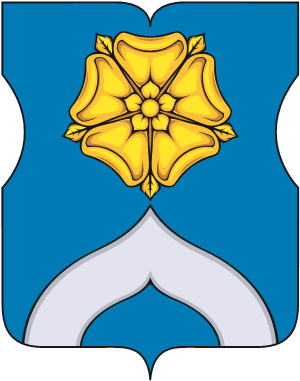 